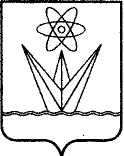 АДМИНИСТРАЦИЯ ЗАТО Г. ЗЕЛЕНОГОРСКАКОМИТЕТ ПО УПРАВЛЕНИЮ ИМУЩЕСТВОМАДМИНИСТРАЦИИ ЗАТО Г. ЗЕЛЕНОГОРСКАМУНИЦИПАЛЬНЫЙ ЗЕМЕЛЬНЫЙ КОНТРОЛЬ31.03.2017								г. ЗеленогорскКомитет по управлению имуществом Администрации ЗАТО г. Зеленогорска, являющийся структурным подразделением Администрации ЗАТО г. Зеленогорска, ответственным за осуществление на территории г. Зеленогорска муниципального земельного контроля,  сообщает, что с 01.01.2017 вступили в силу положения Федерального закона от 03.07.2016 № 277-ФЗ, которым были внесены существенные изменения в Федеральный закон от 26.12.2008 № 294-ФЗ «О защите прав юридических лиц и индивидуальных предпринимателей при осуществлении государственного контроля (надзора) и муниципального контроля» (далее - 294-ФЗ).1. На официальных сайтах органов муниципального контроля в информационно-телекоммуникационной сети «Интернет» (далее – сеть Интернет) для каждого вида муниципального контроля размещаются перечни нормативных правовых актов или их отдельных частей, содержащих обязательные требования, оценка соблюдения которых является предметом муниципального контроля, а также тексты соответствующих нормативных правовых актов (п. 1 ч. 2 ст. 8.2 294-ФЗ).Перечень нормативных правовых актов и их тексты в сфере муниципального земельного контроля размещены на официальном сайте Администрации ЗАТО г. Зеленогорска в сети Интернет в подразделе «Муниципальный земельный контроль» раздела «Муниципальный контроль» по адресу: www.zeladmin.ru2. Вступили в силу положения о профилактике соблюдения обязательных требований (ст. 8.2 № 294-ФЗ).Так, органы муниципального контроля осуществляют информирование юридических лиц, индивидуальных предпринимателей по вопросам соблюдения обязательных требований, в том числе посредством:- проведения семинаров и конференций;- разъяснительной работы в средствах массовой информации;- распространения комментариев о содержании новых нормативных правовых актов, устанавливающих обязательные требования;- направления рекомендаций о проведении необходимых организационных, технических мероприятий, направленных на внедрение и обеспечение соблюдения новых обязательных требований.3. Предусмотрено направление органами муниципального контроля юридическим лицам, индивидуальным предпринимателям предостережения о недопустимости нарушения обязательных требований (ч. 5 ст. 8.2 294-ФЗ).В свою очередь постановлением Правительства Российской Федерации от 10.02.2017 № 166 утверждены Правила составления и направления предостережения о недопустимости нарушения обязательных требований, подачи юридическим лицом, индивидуальным предпринимателем возражений на такое предостережение и их рассмотрения, уведомления об исполнении такого предостережения.4. Вступили в силу положения об организации и проведении мероприятий по контролю без взаимодействия с юридическими лицами, индивидуальными предпринимателями (ст. 8.3 № 294-ФЗ).К мероприятиям по контролю без взаимодействия с юридическими лицами, индивидуальными предпринимателями относятся, в том числе:- плановые (рейдовые) осмотры (обследования) территорий, акваторий, транспортных средств в соответствии со ст. 13.2 294-ФЗ;- административные обследования объектов земельных отношений;- исследование и измерение параметров природных объектов окружающей среды (атмосферного воздуха, вод, почвы, недр) при осуществлении государственного экологического мониторинга, социально-гигиенического мониторинга в порядке, установленном законодательством Российской Федерации;- наблюдение за соблюдением обязательных требований посредством анализа информации о деятельности либо действиях юридического лица и индивидуального предпринимателя, обязанность по представлению которой (в том числе посредством использования федеральных государственных информационных систем) возложена на такие лица в соответствии с федеральным законом;- другие виды и формы мероприятий по контролю, установленные федеральными законами.По результатам таких мероприятий юридическим лицам, индивидуальным предпринимателям может быть направлено предостережение о недопустимости нарушения обязательных требований.В случае выявления при проведении мероприятий по контролю без взаимодействия с юридическими лицами, индивидуальными предпринимателями нарушений обязательных требований должностные лица органа государственного контроля (надзора) принимают в пределах своей компетенции меры по пресечению таких нарушений, а также направляют письменное мотивированное представление с информацией о выявленных нарушениях, которое является основанием для проведения внеплановой проверки согласно новой редакции п. 2 ч. 2 ст. 10 294-ФЗ.5. Введены нормы об использовании при проведении плановых проверок проверочных листов (списков контрольных вопросов) (части 11.1 - 11.5 ст. 9  294-ФЗ).Постановлением Правительства Российской Федерации от 13.02.2017 № 177 утверждены общие требования к разработке и утверждению проверочных листов (списков контрольных вопросов), которые содержат в себе, в том числе обязательные условия, которые должна содержать форма проверочного листа.Формы проверочных листов могут быть использованы для разработки и размещения в сети «Интернет» интерактивных сервисов для проведения юридическими лицами, индивидуальными предпринимателями самопроверки соблюдения обязательных требований и (или) требований, установленных муниципальными правовыми актами.6. Конкретизированы способы возможного уведомления юридического лица, индивидуального предпринимателя о проведении проверки (ч. 12 ст. 9, ч. 16 ст. 10 294-ФЗ).Так, установлено, что проверяемое лицо может быть уведомлено не позднее чем за три рабочих дня до начала проведения плановой проверки (за 24 часа до проведения внеплановой проверки) посредством направления копии распоряжения или приказа о проведении проверки посредством электронного документа, подписанного усиленной квалифицированной электронной подписью и направленного по адресу электронной почты юридического лица, индивидуального предпринимателя, если такой адрес содержится в едином государственном реестре юридических лиц, едином государственном реестре индивидуальных предпринимателей либо ранее был представлен юридическим лицом, индивидуальным предпринимателем в орган муниципального контроля.7. Вступили в силу положения, регламентирующие порядок рассмотрения анонимных обращений, содержащих информацию, являющуюся основанием для проведения проверки (ч. 3 ст. 10 294-ФЗ).Установлено, что в случае, если изложенная в обращении или заявлении информация может являться основанием для проведения внеплановой проверки, должностное лицо органа муниципального контроля при наличии у него обоснованных сомнений в авторстве обращения или заявления обязано принять разумные меры к установлению обратившегося лица.Содержание таких мер в 294-ФЗ не раскрывается, вместе с тем по мнению КУМИ такими мерами, в том числе могут быть: обращение в органы внутренних дел, получение сведений из единого государственного реестра юридических лиц, индивидуальных предпринимателей.Обращения и заявления, направленные заявителем в форме электронных документов, могут служить основанием для проведения внеплановой проверки только при условии, что они были направлены заявителем с использованием средств информационно-коммуникационных технологий, предусматривающих обязательную авторизацию заявителя в единой системе идентификации и аутентификации.8. Предусмотрена процедура предварительной проверки поступивших обращений (ч. 3.2 ст. 10 294-ФЗ).При отсутствии достоверной информации о лице, допустившем нарушение обязательных требований, достаточных данных о нарушении обязательных требований уполномоченными должностными лицами органа муниципального контроля может быть проведена предварительная проверка поступившей информации.В ходе проведения предварительной проверки:- принимаются меры по запросу дополнительных сведений и материалов (в том числе в устном порядке) у лиц, направивших заявления и обращения, представивших информацию;- проводится рассмотрение документов юридического лица, индивидуального предпринимателя, имеющихся в распоряжении органа муниципального контроля);- при необходимости проводятся мероприятия по контролю, осуществляемые без взаимодействия с юридическими лицами, индивидуальными предпринимателями и без возложения на указанных лиц обязанности по представлению информации и исполнению требований муниципального контроля.В рамках предварительной проверки у юридического лица, индивидуального предпринимателя могут быть запрошены пояснения в отношении полученной информации, но представление таких пояснений и иных документов не является обязательным.При выявлении по результатам предварительной проверки лиц, допустивших нарушение обязательных требований, получении достаточных данных о нарушении обязательных требований либо о фактах, указанных в ч. 2 ст. 10 294-ФЗ, уполномоченное должностное лицо органа муниципального контроля подготавливает мотивированное представление о назначении внеплановой проверки по основаниям, указанным в п. 2 ч. 2 ст. 10 294-ФЗ. По результатам предварительной проверки меры по привлечению юридического лица, индивидуального предпринимателя к ответственности не принимаются.9. В 294-ФЗ урегулирован порядок действий органа муниципального контроля при установлении анонимности или недостоверности обращения (части 3.4, 3.5 ст. 10 294-ФЗ).По решению руководителя, заместителя руководителя органа муниципального контроля предварительная проверка, внеплановая проверка прекращаются, если после начала соответствующей проверки выявлена анонимность обращения или заявления, явившихся поводом для ее организации, либо установлены заведомо недостоверные сведения, содержащиеся в обращении или заявлении.Кроме того, существенным нововведением является то, что орган муниципального контроля вправе обратиться в суд с иском о взыскании с гражданина, юридического лица, индивидуального предпринимателя расходов, понесенных таким органом в связи с рассмотрением поступивших заявлений, обращений указанных лиц, если в заявлениях, обращениях были указаны заведомо ложные сведения. 10. В 294-ФЗ установлен запрет на истребование от юридического лица, индивидуального предпринимателя при проведении выездной проверки документов и (или) информации, которые были представлены ими в ходе проведения документарной проверки (ч. 10 ст. 11 294-ФЗ).11. Вступили в силу положения, определяющие порядок действий органа муниципального контроля в случае невозможности проведения проверки, положения, предусматривающие составление акта о невозможности проведения проверки (ч. 7 ст. 12 294-ФЗ).В частности, должностное лицо органа муниципального контроля составляет акт о невозможности проведения проверки с указанием причин невозможности ее проведения в случаях, если проведение плановой или внеплановой выездной проверки оказалось невозможным в связи с:- отсутствием индивидуального предпринимателя, его уполномоченного представителя, руководителя или иного должностного лица юридического лица;- фактическим неосуществлением деятельности юридическим лицом, индивидуальным предпринимателем;- иными действиями (бездействием) индивидуального предпринимателя, его уполномоченного представителя, руководителя или иного должностного лица юридического лица, повлекшими невозможность проведения проверки.При этом необходимо отметить, что при выявлении виновных действий проверяемых лиц, направленных на воспрепятствование законной деятельности должностного лица органа муниципального контроля по проведению проверок или уклонение от таких проверок, орган муниципального контроля возбуждает дело об административном правонарушении по ст. 19.4.1 КоАП РФ и направляет соответствующие материалы для рассмотрения в суд.Кроме того, орган муниципального контроля в течение трех месяцев со дня составления акта о невозможности проведения соответствующей проверки вправе принять решение о проведении в отношении такого юридического лица, индивидуального предпринимателя плановой или внеплановой выездной проверки без внесения плановой проверки в ежегодный план плановых проверок и без предварительного уведомления юридического лица, индивидуального предпринимателя.12. В 294-ФЗ изменены требования к содержанию распоряжения (приказа) о проведении проверки (ч. 2 ст. 14 294-ФЗ).С целью реализации данных изменений Минэкономразвития России принят приказ от 30.09.2016 № 620 «О внесении изменений в приказ Министерства экономического развития Российской Федерации от 30 апреля 2009  141 «О реализации положений Федерального закона «О защите прав юридических лиц и индивидуальных предпринимателей при осуществлении государственного контроля (надзора) и муниципального контроля».Данным документом изменена типовая форма приказа (распоряжения) о проведении проверки.